Aleš BrisceinTenorAmong plans of Czech tenor of Aleš Briscein is, amonz others, Messiaens’ St. François d’Assise in Geneva. With the London Symphony Orchestra he performs Jenufa, The Excursions of Mr. Brouček and The Makropulos Affair conducted by Sir Simon Rattle. At Staatsoper Berlin he will also be heard with The Excursions of Mr. Brouček conducted by Sir Simon Rattle and in The Makropulos Case.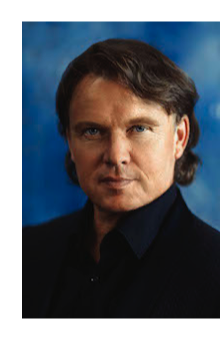 Lately he was heard as Paul in Korngold’s Die tote Stadt in Auckland and  as Tambourmajor in Berg’s Wozzeck in Freiburg, he performed  Erik in Der fliegende Holländer and as Fritz in Schreker’s Der ferne Klang in Prague.
He is guesting at many theatres and festivals of his home country in roles like Jiri in Dvorák‘s Jakobin, Ladislav in Smetana‘s Two widows, Prince in Rusalka, Conte di Albafloria in Martinu‘s Mirandolina, as Jaromér in Fibich’s Pád Arkuna, as Lukas in Smetana’s The Kiss, as Alfredo in La Traviata, in the title role of Lohengrin or as Pollione in Bellini’s Norma.Highlights of his career were Boris in Kát’a Kabanová and Anatol Kuraguin in Prokofiev’s War and Peace directed by Calixto Bieito in Geneva, Albert Gregor in Janáček’s Vĕc Makropulos in Geneva and at Deutsche Oper Berlin, Rodion Shchedrin’s opera Lolita at Prague National Theatre and at the Marijinsky Theatre, the title role of Smetana’s Dalibor in Frankfurt conducted by Stefan Soltesz, Paul in Korngold’s Die tote Stadt at Komische Oper Berlin and at Dresden Semperoper, Filka Morozov in Janáček’s From the House of the Dead at Munich State Opera, Sergej in Lady Macbeth of the Mzensk District in Ostrava, Tambourmajor in Wozzeck at Theater an der Wien conducted by Leo Hussain and staged by Robert Carsen, the title role of Zemlinksky’s Der Zwerg in Graz, a new production Eugene Oneguin at Komische Oper Berlin, his debut as Skuratov in From the House of the Dead at Savonlinna Opera Festival, and Albert Gregor in a concert performance of Vĕc Makropulos under Jiří Bělohlávek at the BBC Proms. He went on tour to Japan with State Opera Prague as Pollione in Bellini’s Norma and to Hong Kong with National Theatre of Brno as Alber Gregor in and with the Glagolitic Mass.He guested as Königssohn in Humperdinck’s Königskinder in Frankfurt, as Laca in Janacek’s Jenůfa in Bologna and Graz, as Ferrando in Così fan tutte and as Andrej in Tchaikowsky’s Mazeppa at Komische Oper and as Steva in Jenůfa in Munich.He had a huge success in the title role of Wagner’s Lohengrin at the Tyrolean Festival in Erl under Gustav Kuhn and debuted at Salzburg Festival in a Vĕc Makropulos conducted by Esa-Pekka Salonen and staged by Christoph Marthaler.He also guested in Nürnberg, Vancouver, Tokyo, Cyprus, Lille, Caen, Nantes, Antwerp, Valencia, Vienna, London and Frankfurt. Aleš Briscein works with conductors such as Christoph von Dohnanyi, Valeri Gergiev, John Fiore, Sylvain Cambreling, Kent Nagano, Tomas Netopil, Esa Pekka Salonen, David Zinman, or Sir John Eliot Gardiner.His concert repertoire includes, among others, Stravinskiy’s Les Noces, Beethovens 9th symphony and Missa solemnis, Dvořák’s Stabat mater, as well as Janáček’s Glagolitic Mass, and Mahler’s 8th symphony.07/2023